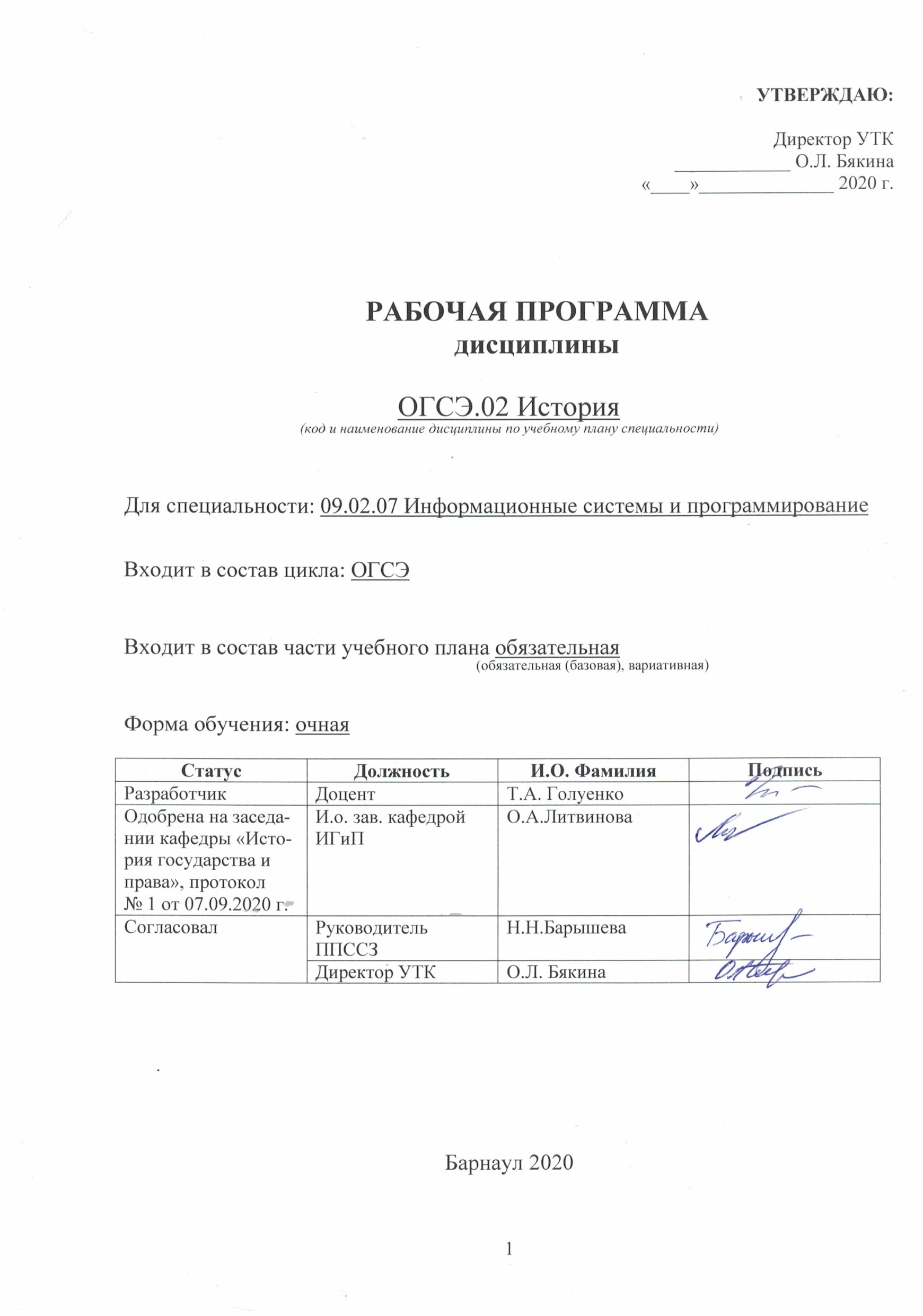 СОДЕРЖАНИЕ1 ПАСПОРТ РАБОЧЕЙ ПРОГРАММЫ ДИСЦИПЛИНЫ История1.1  Место учебной дисциплины в структуре основной профессиональной образовательной программы обязательная часть общего гуманитарного и социально-экономического учебного цикла.1.2  Цель и планируемые результаты освоения учебной дисциплины:Цель учебной дисциплины - формирование знаний и умений, соответствующих ОК 01, ОК 02, ОК 03, ОК 04, ОК 05, ОК 06, ОК 07, ОК 09 ФГОС СПО по специальности 09.02.07 Информационные системы и программирование.Требования к результатам освоения учебной дисциплины: 2 СТРУКТУРА И СОДЕРЖАНИЕ УЧЕБНОЙ ДИСЦИПЛИНЫ2.1 Объем учебной дисциплины и виды учебной работы2.2 Тематический план и содержание учебной дисциплины История (очная форма обучения):3. условия реализации УЧЕБНОЙ дисциплины3.1 Требования к материально-техническому обеспечениюРеализация учебной дисциплины требует наличия учебного кабинета для проведения лекций и практических занятий.Оборудование учебного кабинета: проектор, экран.Технические средства обучения: проектор, экран.В процессе подготовки к занятиям студенты работают с источниками электронной библиотеки АлтГТУ. При осуществлении образовательного процесса по дисциплине используются следующие информационные технологии: глобальная компьютерная сеть Интернет;электронные библиотечные системы: ЭБС «Лань», ЭБС «Университет», ЭБС АлтГТУ;для инвалидов и лиц с ограниченными возможностями здоровья по зрению: наличие альтернативной версии официального сайта организации в сети «Интернет» для слабовидящих. 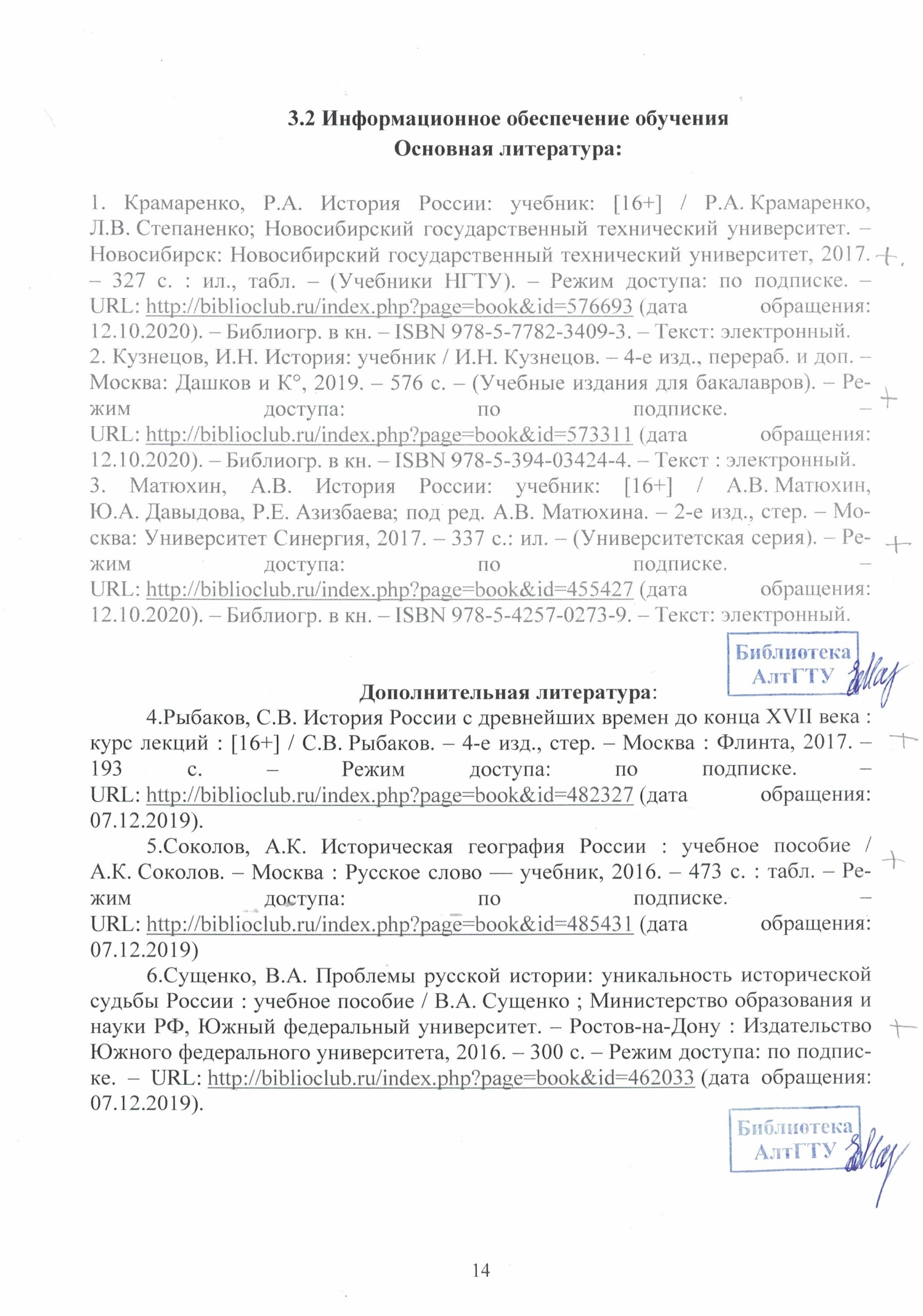 Интернет-ресурсыhttp://www.istorya.ru - портал История России. Всемирная история;http://www.hrono.ru - портал Хронос: всемирная история;http://www.sklaviny.ru - портал Славянство: форум славянских культур;http://spsl.nsc.ru - материалы по истории России;http://www.hist.msu.ru - библиотека электронных ресурсов исторического факультета МГУ им М.В.Ломоносова;http://www.magister.msk.ru - материалы русской истории;htt://phistoric.ru - библиотека по истории;http://elibrary.ru  – Научная электронная библиотека, система РИНЦ;http://ellib.gpntb.ru/  – Электронная библиотека ГПНТБ России;http://cyberleninka.ru/about – Научная библиотека открытого доступа «КиберЛенинка»;http://uisrussia.msu.ru  – Университетская информационная система РОССИЯ (УИС РОССИЯ) создана и поддерживается как база электронных ресурсов для исследований и образования в области экономики, социологии, политологии, международных отношений и других гуманитарных наук и с 2000 года открыта для коллективного доступа университетов, вузов, научных институтов РФ и специалистов;http://window.edu.ru  – Информационная система «Единое окно доступа к образовательным ресурсам». Полный доступ ко всем ресурсам, включая полнотекстовые материалы библиотеки, предоставляется всем пользователям в свободном режиме;http://www.informika.ru   – крупнейший образовательный портал; http://www.fio.ru  – Российская федерация Интернет-образование;4. Контроль и оценка результатов освоения учебной дисциплиныКонтроль и оценка результатов освоения учебной дисциплины осуществляются преподавателем в процессе проведения практических занятий, семинаров, тестирования, при выполнении студентами индивидуальных заданий (подготовка и выступление с сообщением), сдаче экзамена (проведение промежуточного контроля).Лист актуализации рабочей программы дисциплиныПриложение А (обязательное)Федеральное государственное бюджетное образовательное учреждение высшего образования«Алтайский государственный технический университет им. И. И. Ползунова»Университетский технологический колледжФОНД ОЦЕНОЧНЫХ МАТЕРИАЛОВПО ДИСЦИПЛИНЕИСТОРИЯДля специальности: 09.02.07. Информационные системы и программированиеУровень подготовки: специалист среднего звена                                             Форма обучение: очная                                                                             Барнаул, 2020 г.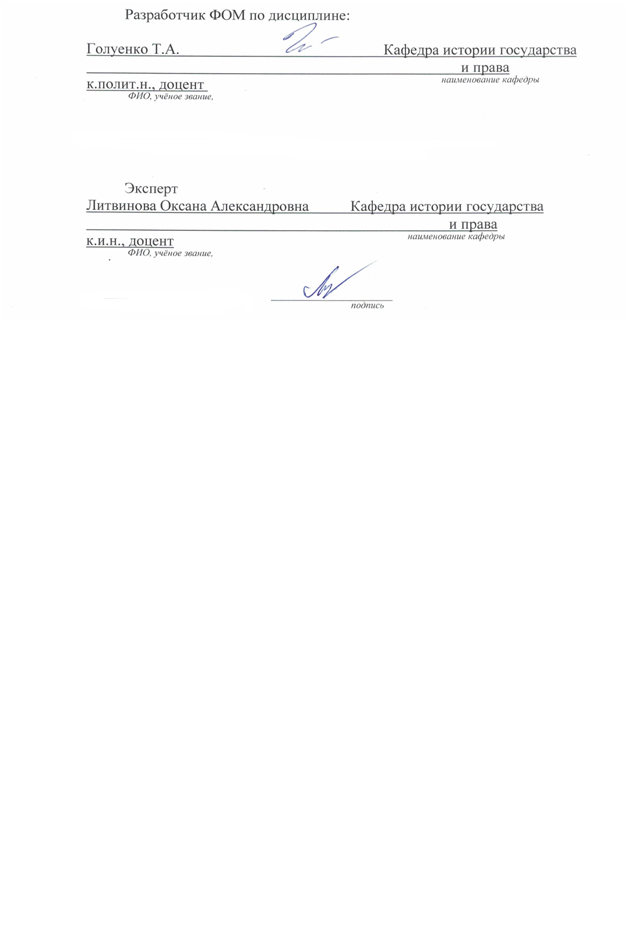 ПАСПОРТФОНДА ОЦЕНОЧНЫХ МАТЕРИАЛОВ ПО ДИСЦИПЛИНЕ «ИСТОРИЯ»1 ФОНД ОЦЕНОЧНЫХ МАТЕРИАЛОВ ТЕКУЩЕГО КОНТРОЛЯ УСПЕВАЕМОСТИВопросы для текущего контроля по Разделу 1 «История России с древнейших времён до конца ХVII века. Основные этапы становления российской государственности»1.Место средневековья во всемирном историческом процессе.2.Образование государства у восточных славян. «Норманизм» и «антинорманизм» в исторической науке.3.Религиозные верования восточных славян. Принятие христианства на Руси. 
4. Политический строй и социальная структура раннефеодального общества Древнерусского государства (IX–XI вв.).5.Русские земли в XII-XIII вв. Политическая раздробленность.6.Борьба Руси против иноземных захватчиков в первой половине XIII в.7.Тенденции к объединению русских земель (конец XIII–XIV вв.) Возвышение Москвы. Политика первых московских князей.8.Завершение объединения русских земель вокруг Москвы в ХV – начале XVI в. Формирование Российского государства.9.Россия в XVI в. Внутренняя и внешняя политика Ивана Грозного.10.Россия на рубеже ХVI–ХVII вв.: Смутное время. 12.Борьба русского народа против польской и шведской интервенции в эпоху Смуты. Земский собор 1613 г., начало династии Романовых.12.Социально-политическое и экономическое развитие России в XVII в. Соборное уложение 1649 г. Оформление крепостного права.13.Церковная реформа Церковная реформа патриарха Никона и раскол Русской православной церкви в XVII в.Вопросы для текущего контроля по Разделу 2 «Основные тенденции развития всемирной и российской истории в XVIII – начале XX в. Особенности российской модернизации»1.Мировая история: переход к новому времени.2.Россия в конце XVII – первой четверти XVIII вв. Реформы Петра I и рождение Российской империи.3. Россия в 1725–1762 гг. Дворцовые перевороты.4.Россия во второй половине XVIII в. Просвещенный абсолютизм Екатерины II.5.Россия в первой четверти XIX в.: реформы Александра I.6.Развитие общественной мысли в России в первой четверти ХIХ в. Декабристы: истоки и формирование идеологии, основные программные документы.7. Россия во второй четверти XIX в.: внутренняя политика Николая I.8. Общественная мысль в России в 30–50-е гг. XIX в.: основные направления.9. Объективная необходимость модернизации России в ХIХ в.  Крестьянская реформа 1861 г.10. Буржуазные реформы 60-70-х гг. XIX в.11. Контрреформы 80-х-90-х гг. ХIХ в.12. Общественно-политические движения в России во второй половине XIX в.13.Российская революция 1905–1907 гг.: причины, основные этапы, события, итоги.14.Модернизация аграрного сектора России в начале ХХ в. Цель и сущность аграрной реформы П.А. Столыпина.15. Россия в Первой мировой войне. Общественно-политический кризис в стране.Вопросы для текущего контроля по Разделу 3«Положение в мире, социально-экономическое и политическое развитие страны с октября 1917 г. по 1930-е годы ХХ века»1.Февральская революция 1917 г. Двоевластие в стране.2.Октябрьское вооружённое восстание 1917 г. в Петрограде. Формирование новой государственности в России.3.Гражданская война и интервенция в России (1918–1920 гг.): причины, этапы, последствия. Военный коммунизм.4.Кризис военно-коммунистической системы и переход к новой экономической политике. Сущность и значение нэпа.5. Образование СССР и его национально-государственное устройство.6.Индустриализация в СССР: стратегия, источники накопления, методы, темпы.7.Сплошная коллективизация крестьянских хозяйств.Вопросы для текущего контроля по Разделу 4«Вторая мировая война. Послевоенный мир. СССР в послевоенном мире»1.Предвоенный кризис мировой политики и начало Второй мировой войны.2.Великая Отечественная война советского народа: характер, цели, основные этапы и события. (Битва за Москву, Сталинградская и Орловско-Курская битвы и сражение за Берлин. Партизанское движение во время Великой Отечественной войны. Отношения СССР с союзниками). Советско-японская война (1945 г.) и завершение Второй мировой войны.3.«Холодная война»: предпосылки, стороны, направления конфронтации.4.Политическое и социально-экономическое развитие СССР в 1945-1953 гг.: основные проблемы и тенденции развития.5.Развитие СССР в 1953–1964 гг. (Процесс десталинизации; попытки либерализации советской системы; экономическая и социальная политики в СССР; основные направления и особенности внешней политики СССР).6.СССР в середине 1960 – первой половине 1980-х гг.: основные тенденции внутренней и внешней политики.Вопросы для текущего контроля по Разделу 5«Россия и мир в конце XX - начале XXI в.»1.Политика «перестройки» 1985-1991 гг..2.Дезинтеграционные процессы в СССР. Распад СССР и образование СНГ3.Дезинтеграционные процессы в Восточное Европе на рубеже 1980-1990-х гг. 4. Постсоветское пространство в 90-е гг. XX века. Россия на постсоветском пространстве.5. Основные направления и этапы мировой и европейской интеграции во второй половине XX в. – начале XXI в.6.Развитие культуры России в условиях мировых интеграционных процессов рубежа XX – XXI вв. 7. Перспективы развития РФ в современном мире. 2 ФОНД ОЦЕНОЧНЫХ МАТЕРИАЛОВ ДЛЯ ПРОМЕЖУТОЧНОЙ АТТЕСТАЦИИВопросы для промежуточной аттестации (экзамена) (ОК 1-7, ОК 09)Критерии оценкиПриложение БМЕТОДИЧЕСКИЕ РЕКОМЕНДАЦИИ И УКАЗАНИЯМЕТОДИЧЕСКИЕ УКАЗАНИЯ СТУДЕНТАМ ПО ПОДГОТОВКЕ К ПРАКТИЧЕСКИМ ЗАНЯТИЯМ Практические занятия - одна из основных форм организации учебного процесса, представляющая собой коллективное обсуждение студентами теоретических вопросов и проработки практических заданий (работа с документами, решение исторических задач, выполнение опорных конспектов, схем, планов-конспектов) под руководством преподавателя.Цель практических занятий заключается в закреплении лекционного материала по наиболее важным темам и вопросам курса, умений работы с учебной и научной литературой, энциклопедиями и первоисточниками.На практических занятиях заслушиваются самостоятельно подготовленные сообщения студентов. Практические занятия являются формой контроля преподавателя за учебным процессом в группе, успеваемостью и отношением к учебе каждого студента. Студенты работают над моделированием отдельных содержательных разделов курса, принимают участие в обсуждении, выполняют домашние задания, готовят и защищают сообщения.Подготовка к практическим занятиям включает в себя следующие этапы:- обязательно ознакомиться с домашним заданием, в котором содержатся основные вопросы, выносимые на обсуждение на предстоящем практическом занятии;- изучение конспектов лекций;- изучение соответствующих разделов учебника;- конспектирование основных положений учебной литературы;- проработка понятийного аппарата;- подготовка устного выступления по вопросам практического занятия / семинара;- формулирование собственной точки зрения по проблемным аспектам вопросов, подготовка аргументации к собственной точке зрения.1.1 МЕТОДИЧЕСКИЕ РЕКОМЕНДАЦИИ ПРИ ПОДГОТОВКЕ СООБЩЕНИЯЦелью сообщения является краткое корректное и обоснованное раскрытие актуальной темы, на основе применения современной литературы. В сообщении должно быть продемонстрировано умение осуществление поиск научной информации по выбранной теме, умение определить степень достоверности представленной в Интернет-ресурсах информации, умение анализировать необходимые нормативно-правовые документы различных эпох, умение анализировать биографии различных государственных деятелей и приводить отдельные этапы их жизненного пути в качестве примера для личностного роста, умение выстраивать академическое выступление и отвечать на вопросы аудитории по теме.Тема сообщения выбирается самим обучающимся из предложенного перечня или может быть определена индивидуально при условии предварительного согласования с преподавателем. Критерий один – интерес обучающегося.Структура сообщения должна быть логична и соответствовать проведенной работе с литературой и нормативно-правовыми документами. Сообщение должно быть отрепетировано заранее. Регламент выступления с сообщением: 7–10 мин., вопросы на ответы: до 10 мин. При защите может использоваться презентация – не более 10 слайдов.При оценке сообщения учитываются следующие критерии:соответствие темы содержанию, достаточность привлеченных к рассмотрению исторических источников и литературы. аналитичность работы, наличие собственного взгляда, обоснованность выводов, логичность построения, использование понятийного аппарата, организационный регламент. Примерный перечень тем для сообщений«Ярослав Мудрый и его деятельность», «”Русская правда” - первый письменный свод законов Древней Руси», «Новгородская республика: особенности политического и социально-экономического развития», «Александр Невский как государственный деятель и полководец», «Иван Грозный как государственный деятель», «Борис Годунов как государственный деятель», «Самозванчество в России в период Смуты», «Патриарх Никон как церковный и государственный деятель», «Соборное уложение 1649 г.: предпосылки принятия и основные положения», «Народные бунты XVII в.: причины, события, итоги», «Петр I как государственный деятель», «Анна Иоанновна как государственный деятель», «Елизавета Петровна как государственный деятель», «Екатерина II как государственный деятель», «Развитие предпринимательства в России в XVIII в.», «М.М. Сперанский как государственный деятель», «Александр II как государственный деятель», «С.Ю. Витте как государственный деятель», «П.А. Столыпин как государственный деятель  реформатор», «Николай II как государственный деятель», «Кризисы НЭПа», «Советская культура в годы НЭПа», «История ГТО в СССР», «Стройки первых пятилеток и их воздействие на окружающую среду», «Г.К. Жуков», «К.К. Рокоссовский», «И.С. Конев», «А.М. Василевский», «З. Космодемьянская», «Д.М. Карбышев», «Н. Гастелло», «Пионеры-герои Великой Отечественной войны».Критерии и показатели, используемые при оценивании сообщенияОценивание сообщенияСообщение оценивается по 100 балльной шкале, баллы переводятся в оценки успеваемости следующим образом: • 75 – 100 баллов – «отлично»; • 50 – 74 баллов – «хорошо»; • 25 – 49 баллов – «удовлетворительно;• менее 25 баллов – «неудовлетворительно».2. МЕТОДИЧЕСКИЕ УКАЗАНИЯ ПО ПРОВЕДЕНИЮ ПРОМЕЖУТОЧНОЙ АТТЕСТАЦИИЭкзаменационное испытания проводятся в сроки, устанавливаемые в соответствии с утверждёнными учебными планами, календарными учебными графиками, приказами. Студенты, обучающиеся по индивидуальным планам, подвергаются указанным испытаниям в соответствии с их индивидуальными планами, утверждёнными в установленном порядке.По результатам промежуточной аттестации студенту, кроме итогового рейтинга по 100-балльной шкале, выставляется итоговая отметка, которая может быть дифференцированной («отлично», «хорошо», «удовлетворительно», «неудовлетворительно») либо недифференцированной («зачтено», «не зачтено»). При аттестации на «отлично», «хорошо», «удовлетворительно» и «зачтено» (25 -100 баллов)  студент считается получившим положительную оценку и прошедшим промежуточную аттестацию. При несогласии с результатами промежуточной аттестации студент имеет право на апелляцию. Промежуточная аттестация по итогам освоения программы учебной дисциплины проводится в форме экзамена. Экзамен проводится в письменном виде с последующим собеседованием с преподавателем по вопросам экзаменационного билета. К экзамену допускаются лица, успешно прошедшие текущий контроль успеваемости по дисциплине (устный и письменный контроль по темам практических занятий, выступление с сообщением).Процедура проведения экзаменаЦель экзаменов – установить уровень усвоения знаний, умений, навыков, владений, сформированности компетенций в сфере, соответствующей определённой дисциплине или её семестровой части.Недопуск к отдельному экзамену  по дисциплине возможен в следующих случаях:- семестровый рейтинг по дисциплине Rсем<25. Студенты, не сдавшие зачёт или экзамен, в том числе не допущенные к зачёту (экзамену), вправе повысить семестровый рейтинг и получить допуск к сдаче зачёта (экзамена) в периоды, свободные от подготовки и сдачи других экзаменов.На экзамен студент допускается только при наличии зачетной книжки.Студент берет билет, пишет ответ и готовится к собеседованию по вопросам билета. Время подготовки составляет не более 1 часа. Вопросы в билетах подобраны таким образом, чтобы наиболее полно оценить результаты освоения дисциплины (знания, умения) и общекультурные компетенции, закрепленные за дисциплиной. Итоговая оценка по дисциплине складывается из семестрового рейтинга и рейтинга экзамена в следующем соотношении: Рейтинг семестра х 0,5 + Рейтинг экзамена х 0,5 = Рейтинг итоговыйКритерии оценки студента на экзаменеОценка «отлично» выставляется студенту, если он глубоко и прочно усвоил программный материал, исчерпывающе, последовательно, чётко и логически стройно его излагает, умеет анализировать исторические источники и литературу, знает исторические факты, события, явления.Оценка «хорошо» выставляется студенту, если он твёрдо знает материал, грамотно и по существу излагает его, не допуская существенных неточностей в ответе на вопрос, знает исторические факты, события, явления.Оценка «удовлетворительно» выставляется студенту, если он имеет знания только основного материала, но не усвоил его деталей, допускает неточности, недостаточно правильные формулировки, нарушения логической последовательности в изложении программного материала, испытывает затруднения при ответе на дополнительные вопросы, выборочно знает исторические факты, события, явления.Оценка «неудовлетворительно» выставляется студенту, который не знает значительной части программного материала, допускает существенные ошибки, не знает основные исторические факты, события, явления. Как правило, оценка «неудовлетворительно» ставится студентам, которые не могут продолжить обучение без дополнительных занятий по соответствующей дисциплине.1 ПАСПОРТ РАБОЧЕЙ ПРОГРАММЫ ДИСЦИПЛИНЫ……………………1.1 Место учебной дисциплины в структуре основной профессиональной образовательной программы…………………………………………………….1.2 Цель и планируемые результаты освоения учебной дисциплины……….3332 СТРУКТУРА И СОДЕРЖАНИЕ УЧЕБНОЙ ДИСЦИПЛИНЫ………….....2.1 Объем учебной дисциплины и виды учебной работы…………………..…2.2 Тематический план и содержание учебной дисциплины………………….6673 УСЛОВИЯ РЕАЛИЗАЦИИ УЧЕБНОЙ ДИСЦИПЛИНЫ…………………3.1 Требования к материально-техническому обеспечению………………...3.2 Информационное обеспечение обучения. Перечень рекомендуемых учебных изданий, интернет-ресурсов, дополнительной литературы……….1414154 КОНТРОЛЬ И  ОЦЕНКА  РЕЗУЛЬТАТОВ  ОСВОЕНИЯ  УЧЕБНОЙ ДИСЦИПЛИНЫ……………………………………………………………..…ПРИЛОЖЕНИЕ А (обязательное) Фонд оценочных материалов по дисциплине... ………………………………………………………………………………ПРИЛОЖЕНИЕ Б Методические рекомендации и указания ……….………172536Номер /индекс компетенции по ФГОС СПОСодержание компетенцииВ результате изучения дисциплины обучающиеся должны:В результате изучения дисциплины обучающиеся должны:Номер /индекс компетенции по ФГОС СПОСодержание компетенциизнатьуметьОК 01Выбирать способы решения задач профессиональной деятельности применительно к различным контекстам- исторические условия формирования общекультурного контекста современной России и современного мира;	- основные процессы (интеграционные, поликультурные, миграционные и иные) политического и экономического развития ведущих государств и регионов мира на рубеже XX-XXI вв.- анализировать исторические события и современные общественные процессы, осознавая историческую обусловленность формирования общекультурного контекста современной России и современного мира;- определять значимость профессиональной деятельности по осваиваемой профессии (специальности) для развития экономики в современном исторически сложившемся контекстеОК 02Осуществлять поиск, анализ и интерпретацию информации, необходимой для выполнения задач профессиональной деятельности. пути и способы поиска необходимой информации по исторической тематике в печатной литературе и сети Интернет, а также знать принципы определения достоверности найденной информации.осуществлять поиск и определять степень достоверности найденной исторической информации.ОК 03Планировать и реализовывать собственное профессиональное и личностное развитиебиографии известных исторических деятелейанализировать биографии известных исторических деятелей и использовать их личностные характеристики в качестве примера для собственного профессионального и личностного развитияОК 04Работать в коллективе и команде, эффективно взаимодействовать с коллегами, руководством, клиентами. основные принципы и технологии общения в коллективе при обсуждении проблемных вопросов исторической тематикипродуктивно обсуждать вопросы по исторической тематике в коллективе, учитывая позиции других членов коллектива.ОК 05Осуществлять устную и письменную коммуникацию на государственном языке с учетом особенностей социального и культурного контекста. основные принципы построения устной и письменной академической речивыстраивать академическое выступление по исторической и обществоведческой тематике, согласно правилам устной и письменной коммуникации. ОК 06Проявлять гражданско-патриотическую позицию, демонстрировать осознанное поведение на основе традиционных общечеловеческих ценностей. - закономерности исторического развития общества, в том числе на рубеже XX-XXI вв.;- характерные черты различных исторических эпох и исторические условия формирования российской идентичности;- роль науки, культуры и религии в сохранении и укреплении национальных и государственных традиций- демонстрировать гражданско-патриотическую позицию с использованием знаний как об основных этапах и закономерностях развития общества, так и об условиях формирования российской идентичностиОК 07Содействовать сохранению окружающей среды, ресурсосбережению, эффективно действовать в чрезвычайных ситуациях.- особенности негативного влияния экономической деятельности человека на природу в различные исторические периоды;- основные направления деятельности международных организаций по сохранению окружающей среды оценивать масштабы разрушительного влияния человека на природу;- анализировать альтернативные варианты взаимодействия систем «общество – природа» в историческом прошломОК 09Использовать информационные технологии в профессиональной деятельности.основные алгоритмы поиска исторической информации в Интернет-ресурсахнаходить необходимую историческую информацию в Интернет-ресурсахВид учебной работыОбъем часовпо видам учебной работыОбщий объем учебной нагрузки42Работа обучающихся во взаимодействии с преподавателем32в том числе:лекционные занятия16практические занятия16Самостоятельная работа студента 4в том числе:Подготовка к практическим занятиям, семинарам, в том числе подготовка творческих заданий, сообщений, докладов, изучение нормативно-правовых документовПодготовка к экзамену22Промежуточная аттестация в формеэкзамена (6 часов)Наименование разделов и темСодержание учебного материала и формы организации деятельности обучающихсяОбъём часовОсваиваемые элементы компетенции и уровень их освоенияРаздел 1«История России с древнейших времён до конца ХVII века. Основные этапы становления российской государственности».Тема 1.1 Русь в период раннего и классического средневековьяСодержание учебного материала (лекционные занятия):1.Место средневековья во всемирном историческом процессе.2.Образование государства у восточных славян. «Норманизм» и «антинорманизм» в исторической науке.3.Религиозные верования восточных славян. Принятие христианства на Руси. 
4. Политический строй и социальная структура раннефеодального общества Древнерусского государства (IX–XI вв.).5.Русские земли в XII-XIII вв. Политическая раздробленность.6.Борьба Руси против иноземных захватчиков в первой половине XIII в.1ОК 01-2, ОК 04-6, ОК 09-1 - репродуктивныйТема 1.1 Русь в период раннего и классического средневековьяПрактическое занятие / семинар: Основные тенденции развития Руси и Русских земель в период раннего и классического средневековья.2ОК 01-2, ОК 04-6, ОК 09 - продуктивныйТема 1.1 Русь в период раннего и классического средневековьяСамостоятельная работа обучающихся: Подготовить сообщение к выступлению на практическом занятии / семинаре (выборочно одно сообщение на каждого обучающегося в семестре): «Ярослав Мудрый и его деятельность», «”Русская правда” - первый письменный свод законов Древней Руси», «Новгородская республика: особенности политического и социально-экономического развития», «Александр Невский как государственный деятель и полководец»ОК 01-2, ОК 05-7, ОК 09 - продуктивныйТема 1.2 Русские земли и Россия в период позднего средневековьяСодержание учебного материала (лекционные занятия): 1. Тенденции к объединению русских земель (конец XIII–XIV вв.) Возвышение Москвы. Политика первых московских князей.2.Завершение объединения русских земель вокруг Москвы в ХV – начале XVI в. Формирование Российского государства.3.Россия в XVI в. Внутренняя и внешняя политика Ивана Грозного.4.Россия на рубеже ХVI–ХVII вв.: Смутное время. 5.Борьба русского народа против польской и шведской интервенции в эпоху Смуты. Земский собор 1613 г., начало династии Романовых.6.Социально-политическое и экономическое развитие России в XVII в. Соборное уложение 1649 г. Оформление крепостного права.7.Церковная реформа Церковная реформа патриарха Никона и раскол Русской православной церкви в XVII в.1ОК 01-6, ОК 09 - репродуктивныйТема 1.2 Русские земли и Россия в период позднего средневековьяПрактическое занятие / семинар:Основные тенденции развития Русских земель и России в период позднего средневековья2ОК 01-6, ОК 09 - продуктивныйТема 1.2 Русские земли и Россия в период позднего средневековьяСамостоятельная работа обучающихся:Подготовить сообщение к выступлению на семинаре (выборочно одно сообщение на каждого обучающегося в семестре):«Иван Грозный как государственный деятель», «Борис Годунов как государственный деятель», «Самозванчество в России в период Смуты», «Патриарх Никон как церковный и государственный деятель», «Соборное уложение 1649 г.: предпосылки принятия и основные положения», «Народные бунты XVII в.: причины, события, итоги».ОК 01-6, ОК 09 - продуктивныйРаздел 2 «Основные тенденции развития всемирной и российской истории в XVIII – начале XX в. Особенности российской модернизации».Тема 2.1 XVIII век в западноевропейской и российской истории: модернизация и просвещение. Особенности российской модернизацииСодержание учебного материала (лекционное занятие):1.Мировая история: переход к новому времени.2.Россия в конце XVII – первой четверти XVIII вв. Реформы Петра I и рождение Российской империи.3. Россия в 1725–1762 гг. Дворцовые перевороты.4.Россия во второй половине XVIII в. Просвещенный абсолютизм Екатерины II.1ОК 01-6, ОК 09 - репродуктивныйТема 2.1 XVIII век в западноевропейской и российской истории: модернизация и просвещение. Особенности российской модернизацииПрактическое занятие / семинар:Российская империя в ХVIII в.2ОК 01-6, ОК 09 - продуктивный Тема 2.1 XVIII век в западноевропейской и российской истории: модернизация и просвещение. Особенности российской модернизацииСамостоятельная работа обучающихся:Подготовить сообщение к выступлению на семинаре: «Петра I как государственный деятель», «Анна Иоанновна как государственный деятель», «Елизавета Петровна как государственный деятель», «Екатерина II как государственный деятель», «Развитие предпринимательства в России в XVIII в.».ОК 01-6, ОК 09 - продуктивный Тема 2.2 Основные тенденции развития всемирной истории в XIX в. Развитие России в контексте мировых процессовСодержание учебного материала (лекционные занятия):1.Россия в первой четверти XIX в.: реформы Александра I.2.Развитие общественной мысли в России в первой четверти ХIХ в. Декабристы: истоки и формирование идеологии, основные программные документы.3. Россия во второй четверти XIX в.: внутренняя политика Николая I.4. Общественная мысль в России в 30–50-е гг. XIX в.: основные направления.5. Объективная необходимость модернизации России в ХIХ в.  Крестьянская реформа 1861 г.6. Буржуазные реформы 60-70-х гг. XIX в.7. Контрреформы 80-х-90-х гг. ХIХ в.8. Общественно-политические движения в России во второй половине XIX в.2ОК 01-6, ОК 09 - репродуктивныйТема 2.2 Основные тенденции развития всемирной истории в XIX в. Развитие России в контексте мировых процессовПрактическое занятие / семинар:Основные тенденции развития России в XIX в.2ОК 01-6, ОК 09- - продуктивныйТема 2.2 Основные тенденции развития всемирной истории в XIX в. Развитие России в контексте мировых процессовСамостоятельная работа обучающихся: Подготовить сообщение к выступлению на практическом занятии / семинаре: «М.М. Сперанский как государственный деятель», «Александр II как государственный деятель», «С.Ю. Витте как государственный деятель».ОК 01-6, ОК 09- - продуктивныйТема 2.3 Мир и Россия в начале XX в.Содержание учебного материала (лекционного занятия):1.Российская революция 1905–1907 гг.: причины, основные этапы, события, итоги.2.Модернизация аграрного сектора России в начале ХХ в. Цель и сущность аграрной реформы П.А. Столыпина.3. Россия в Первой мировой войне. Общественно-политический кризис в стране.1ОК 01-6, ОК 09 - репродуктивныйТема 2.3 Мир и Россия в начале XX в.Практическое занятие / семинар:Россия в начале XX в.2ОК 01-6, ОК 09- – продуктивныйТема 2.3 Мир и Россия в начале XX в.Самостоятельная работа обучающихся: Подготовить сообщение к выступлению на практическом занятии / семинаре: «П.А. Столыпин», «Николай II»ОК 01-6, ОК 09 – продуктивныйРаздел 3«Положение в мире, социально-экономическое и политическое развитие страны с октября 1917 г. по 1930-е годы ХХ века».Тема 3.1 Истоки и формирование советской системы (1917-1920 гг.)Содержание учебного материала (лекционное занятие):1.Февральская революция 1917 г. Двоевластие в стране.2.Октябрьское вооружённое восстание 1917 г. в Петрограде. Формирование новой государственности в России.3.Гражданская война и интервенция в России (1918–1920 гг.): причины, этапы, последствия. Военный коммунизм.Практическое занятие/семинар:Россия в 1920-е гг. Гражданская война и политика военного коммунизма.22ОК 01-6, ОК 09 – репродуктивныйТема 3.1 Истоки и формирование советской системы (1917-1920 гг.)Самостоятельная работа обучающихся: Изучение документов II Всероссийского съезда Советов («Декрет о мире», «Декрет о земле»).ОК 09 - продуктивныйТема 3.2 Мир и советское государство в 1920-30-е гг.  Содержание учебного материала (лекционное занятие):1.Кризис военно-коммунистической системы и переход к новой экономической политике. Сущность и значение нэпа.2. Образование СССР и его национально-государственное устройство.3.Индустриализация в СССР: стратегия, источники накопления, методы, темпы.4.Сплошная коллективизация крестьянских хозяйств в СССР.5.Внешняя политика СССР в 1920–1930-е гг.2ОК 01-6, ОК 09– репродуктивныйПрактическое занятие / семинар:Советская Россия – СССР в конце 1920-х -30-е гг.2ОК 01-6, ОК 09- – продуктивныйСамостоятельная работа обучающихся: Подготовить сообщение к выступлению на практическом занятии / семинаре:«Кризисы НЭПа», «Советская культура в годы НЭПа», «История ГТО в СССР», «Стройки первых пятилеток и их воздействие на окружающую среду».ОК 01-3, ОК 05-7, ОК 09-– продуктивныйОК 04 - репродуктивныйРаздел 4Вторая мировая война. Послевоенный мир. СССР в послевоенном миреТема 4.1 Вторая мировая войнаСодержание учебного материала (лекционное занятие):1.Предвоенный кризис мировой политики и начало Второй мировой войны.2.Великая Отечественная война советского народа: характер, цели, основные этапы и события. (Битва за Москву, Сталинградская и Орловско-Курская битвы и сражение за Берлин. Партизанское движение во время Великой Отечественной войны. Отношения СССР с союзниками). Советско-японская война (1945 г.) и завершение Второй мировой войны.2ОК 01-6, ОК 09 – продуктивныйТема 4.1 Вторая мировая войнаПрактическое занятие:Советский Союз в годы Великой Отечественной войны2ОК 01-6, ОК 09 - продуктивныйТема 4.1 Вторая мировая войнаСамостоятельная работа обучающихся: Подготовить сообщение к выступлению на практическом занятии / семинаре: «Г.К. Жуков», «К.К. Рокоссовский», «И.С. Конев», «А.М. Василевский», «З. Космодемьянская», «Д.М. Карбышев», «Н. Гастелло», «Пионеры-герои Великой Отечественной войны».ОК 01-6, ОК 09 - продуктивныйОК 04 - репродуктивныйТема 4.2 Послевоенный мир. Развитие СССР в послевоенный период: основные тенденции внутренней и внешней политики в 1945 – 1985 гг.Содержание учебного материала (лекционные занятия):1.«Холодная война»: предпосылки, стороны, направления конфронтации.2.Политическое и социально-экономическое развитие СССР в 1945-1953 гг.: основные проблемы и тенденции развития.3.Развитие СССР в 1953–1964 гг. (Процесс десталинизации; попытки либерализа-ции советской системы; экономическая и социальная политики в СССР; основные направления и особенности внешней политики СССР).4. СССР в середине 1960 – первой половине 1980-х гг.: основные тенденции внутренней и внешней политики (Особенности идеологии, национальной и социально-экономической политики. Кризис директивной экономики в СССР на фоне реализации концепции странами Западной Европы концепции «государства всеобщего благосостояния». Тенденции развития искусства, науки и спорта. Российская творческая элита. Расцвет национальных культур. Духовная оппозиция в СССР).1ОК 1-9 - репродуктивныйТема 4.2 Послевоенный мир. Развитие СССР в послевоенный период: основные тенденции внутренней и внешней политики в 1945 – 1985 гг.Самостоятельная работа:Изучение Заключительного Акта СовещанияОК 09 - продуктивныйРаздел 5Россия и мир в конце XX - начале XXI в.Тема 5.1. СССР в 1985–1991 гг.: от попыток модернизации страны к смене модели общественного развития.Содержание учебного материала (лекционные занятия):1.Политика «перестройки» 1985-1991 гг.2.Дезинтеграционные процессы в СССР. Распад СССР и образование СНГ. 1Тема 5.1. СССР в 1985–1991 гг.: от попыток модернизации страны к смене модели общественного развития.Самостоятельная работа обучающихся:Изучение Беловежских соглашений и Алма-Атинской декларации 1991 г.ОК 09 - продуктивныйТема 5.2. Мировое сообщество на рубеже XX – XXI вв.Содержание учебного материала (лекционные занятия):1.Дезинтеграционные процессы в Восточное Европе на рубеже 1980-1990-х гг. 2. Постсоветское пространство в 90-е гг. XX века. Россия на постсоветском пространстве.3. Основные направления и этапы мировой и европейской интеграции во второй половине XX в. – начале XXI в. (Деятельность ООН, ОЕЭС, ЕП, ЕСПЧ, ЕС, ВТО). Мировые интеграционные процессы на рубеже XX-XXI вв. (Документы международных организаций в сфере глобализации. Европейские ценности).1ОК 1-7, 9 - репродуктивныйТема 5.3. Россия в современном миреСодержание учебного материала (лекционные занятия):1.Развитие культуры России в условиях мировых интеграционных процессов рубежа XX – XXI вв. (Проблема сохранения национальных, религиозных, культурных традиций в России в условиях глобализации. Проблема современной миграции населения. Традиции национальных культур народов России. Явление «массовой культуры» в России на рубеже XX-XXI вв.).2. Перспективы развития РФ в современном мире. (Современные общегосударственные документы в области политики, экономики, социальной сферы и культуры, Формирование перспективных направлений в развитии РФ. Глобальные проблемы современности и участие РФ в их решении).1ОК 1-7, 9  - репродуктивныйРезультаты обученияКритерии оценкиМетоды оценкизнания:- исторические условия формирования общекультурного контекста современной России и современного мира (ОК 01)- основные процессы (интеграционные, поликультурные, миграционные и иные) политического и экономического развития ведущих государств и регионов мира на рубеже XX-XXI вв. (ОК 01)Демонстрирует знания основных периодов отечественной и мировой истории, основные процессы развития ведущих государств на рубеже XX-XXI вв.Экспертное наблюдение за работой обучающихся на практических занятиях и семинарах.Оценка ответов и сообщений на практических занятиях.Текущий контроль в форме собеседования и при проверке письменных работ.Промежуточный контроль.пути и способы поиска необходимой информации в печатной литературе и сети Интернет, а также знать принципы определения достоверности найденной информации (ОК 02)Демонстрирует знание основных способов поиска информации в различных ресурсах, знание принципов определения достоверности исторической информацииЭкспертное наблюдение за работой студента на практическом занятии при выполнении им поставленного задания (работа с литературой, источниками, Интернет-ресурсами).Текущий контроль в форме собеседования и при проверке письменных работПромежуточный контрольбиографии известных исторических деятелей (ОК 03)Демонстрирует знания биографий основных исторических деятелейОценка ответов на практических занятиях.Оценка выступлений студентов с сообщениями.Текущий контроль в форме собеседования и при проверке письменных работ.Промежуточный контроль.основные принципы и технологии общения в коллективе (ОК 04)Демонстрирует знание основных принципов и технологий общения в коллективе.Экспертное наблюдение за работой студента на практическом занятии при выполнении им поставленного задания (участие в дискуссии, работа в мини-группах)Текущий контроль в форме собеседования.Промежуточный контроль.основные принципы построения устной и письменной академической речи (ОК 05)Демонстрирует знание основных принципов устной и письменной академической речиОценка ответов на практических занятиях.Оценка выступлений студентов с сообщениями.Экспертное наблюдение за работой студента на практическом занятии при выполнении им поставленного задания (выполнение опорных конспектов, схем, таблиц)Текущий контроль в форме собеседования и при проверке письменных работ.Промежуточный контроль.- закономерности исторического развития общества, в том числе на рубеже XX-XXI вв. (ОК 06);- характерные черты различных исторических эпох и исторические условия формирования российской идентичности (ОК 06);- роль науки, культуры и религии в сохранении и укреплении национальных и государственных традиций.(ОК 06)Демонстрирует знание закономерностей исторического развития общества, характерные черты различных исторических эпох и исторические условия формирования российской идентичности, видит роль науки, культуры, религии в сохранении и укреплении национальных и государственных традицийЭкспертное наблюдение за работой обучающихся на практических занятиях и семинарах.Оценка ответов и сообщений на практических занятиях.Текущий контроль в форме собеседования и при проверке письменных работ.Промежуточный контроль.- особенности негативного влияния экономической деятельности человека на природу в различные исторические периоды;- основные направления деятельности международных организаций по сохранению окружающей среды (ОК 07)Демонстрирует знание особенностей негативного влияния экономической деятельности человека на природу в различные исторические периоды, знание деятельности, международных организаций по сохранению окружающей среды.Оценка ответов на практических занятиях.Текущий контроль в форме собеседования и при проверке письменных работ.Промежуточный контроль.основные алгоритмы поиска исторической информации в Интернет-ресурсах (ОК 09).Демонстрирует основные алгоритмы поиска исторической информации в Интернет-ресурсах.Экспертное наблюдение за работой студента на практическом занятии при выполнении им поставленного задания (работа Интернет-ресурсами).Оценка ответов и сообщений на практических занятиях.Текущий контроль в форме собеседования и при проверке письменных работПромежуточный контрольумения: - анализировать исторические события и современные общественные процессы, осознавая историческую обусловленность формирования общекультурного контекста современной России и современного мира (ОК 01);- определять значимость профессиональной деятельности по осваиваемой профессии (специальности) для развития экономики в современном исторически сложившемся контексте (ОК 01)Демонстрирует умения анализировать исторические и современные события, а также умения ориентироваться в современной общекультурной ситуации в мире и России.Демонстрирует осознание значимости профессиональной для развития экономики в современном исторически сложившемся контексте.Оценка ответов и сообщений на практических занятиях.Текущий контроль в форме собеседования и при проверке письменных работ.Промежуточный контрольосуществлять поиск и определять степень достоверности найденной информации (ОК 02)Демонстрирует умения осуществлять поиск и определять степень достоверности найденной информации.Экспертное наблюдение за работой студента на практическом занятии при выполнении им поставленного задания (работа с литературой, источниками, Интернет-ресурсами)Оценка ответов и сообщений на практических занятиях.Текущий контроль в форме собеседования и при проверке письменных работ.Промежуточный контроль.анализировать биографии известных исторических деятелей и использовать их личностные характеристики в качестве примера для собственного профессионального и личностного развития (ОК 03)Демонстрирует умения анализировать биографии известных исторических деятелей и использовать их личностные характеристики в качестве примера для собственного профессионального и личностного развития.Оценка ответов и сообщений на практических занятиях.Текущий контроль в форме собеседования и при проверке письменных работ.Промежуточный контрольпродуктивно обсуждать вопросы по исторической тематике в коллективе, учитывая позиции других членов коллектива (ОК 04)Демонстрирует умения продуктивно обсуждать вопросы по исторической тематике в коллективе, учитывая позиции других членов коллектива.Экспертное наблюдение за работой обучающихся на практических занятиях и семинарах.Оценка ответов на практических занятиях.Текущий контроль в форме собеседования.выстраивать академическое выступление по исторической и обществоведческой тематике, согласно правилам устной и письменной коммуникации (ОК 05)Демонстрирует умение выстраивать академическое выступление по исторической и обществоведческой тематике, согласно правилам устной и письменной коммуникации.Оценка ответов на практических занятиях.Оценка выступлений студентов с сообщениями.Экспертное наблюдение за работой студента на практическом занятии при выполнении им поставленного задания (выполнение опорных конспектов, схем, таблиц)Текущий контроль в форме собеседования и при проверке письменных работ.Промежуточный контроль.- демонстрировать гражданско-патриотическую позицию с использованием знаний как об основных этапах и закономерностях развития общества, так и об условиях формирования российской идентичности (ОК 06)Демонстрирует гражданско-патриотическую позицию с использованием знаний как об основных этапах и закономерностях развития общества.Экспертное наблюдение за работой студента на практическом занятии.Оценка ответов на практических занятиях.Оценка выступлений студентов с сообщениями.Текущий контроль в форме собеседования и при проверке письменных работ.Промежуточный контроль.- оценивать масштабы разрушительного влияния человека на природу (ОК 07);- анализировать альтернативные варианты взаимодействия систем «общество – природа» в историческом прошлом (ОК 07)Умеет оценивать масштабы разрушительного влияния человека на природу и анализировать альтернативные варианты взаимодействия систем «общество – природа» в историческом прошлом.Экспертное наблюдение за работой студента на практическом занятии.Оценка ответов на практических занятиях.Текущий контроль в форме собеседования и при проверке письменных работ.Промежуточный контроль.находить необходимую историческую информацию в Интернет-ресурсах (ОК 09)Умеет находить необходимую историческую информацию в Интернет-ресурсах.Экспертное наблюдение за работой студента на практическом занятии при выполнении им поставленного задания (работа с Интернет-ресурсами).Оценка ответов и сообщений на практических занятиях.Текущий контроль в форме собеседования и при проверке письменных работ.Промежуточный контроль.НаименованиедисциплиныКафедра-разработчик РПДПредложенияоб измененииРПДПодпись заведующегокафедрой/протоколзаседания кафедры1234Контролируемые разделы дисциплины Код контролируемой компетенцииСпособ оцениванияОценочное средствоРаздел 1. «История России с древнейших времён до конца ХVII века. Основные этапы становления российской государственности»1.Место средневековья во всемирном историческом процессе.2.Образование государства у восточных славян. «Норманизм» и «антинорманизм» в исторической науке.3.Религиозные верования восточных славян. Принятие христианства на Руси. 
4. Политический строй и социальная структура раннефеодального общества Древнерусского государства (IX–XI вв.).5.Русские земли в XII-XIII вв. Политическая раздробленность.6.Борьба Руси против иноземных захватчиков в первой половине XIII в.7.Тенденции к объединению русских земель (конец XIII–XIV вв.) Возвышение Москвы. Политика первых московских князей.8.Завершение объединения русских земель вокруг Москвы в ХV – начале XVI в. Формирование Российского государства.9.Россия в XVI в. Внутренняя и внешняя политика Ивана Грозного.10.Россия на рубеже ХVI–ХVII вв.: Смутное время. 12.Борьба русского народа против польской и шведской интервенции в эпоху Смуты. Земский собор 1613 г., начало династии Романовых.12.Социально-политическое и экономическое развитие России в XVII в. Соборное уложение 1649 г. Оформление крепостного права.13.Церковная реформа Церковная реформа патриарха Никона и раскол Русской православной церкви в XVII в.ОК 01ОК 02ОК 03ОК 04ОК 05ОК 06ОК 07ОК 09Опрос на практических занятияхПроверка домашних заданийСообщениеСобеседование на экзаменеВопросы и упражнения по темам лекционных и практических занятийТемы и методические рекомендации сообщенийТесты промежуточной аттестацииРаздел 2. «Основные тенденции развития всемирной и российской истории в XVIII – начале XX в. Особенности российской модернизации»1.Мировая история: переход к новому времени.2.Россия в конце XVII – первой четверти XVIII вв. Реформы Петра I и рождение Российской империи.3. Россия в 1725–1762 гг. Дворцовые перевороты.4.Россия во второй половине XVIII в. Просвещенный абсолютизм Екатерины II.5.Россия в первой четверти XIX в.: реформы Александра I.6.Развитие общественной мысли в России в первой четверти ХIХ в. Декабристы: истоки и формирование идеологии, основные программные документы.7. Россия во второй четверти XIX в.: внутренняя политика Николая I.8. Общественная мысль в России в 30–50-е гг. XIX в.: основные направления.9. Объективная необходимость модернизации России в ХIХ в.  Крестьянская реформа 1861 г.10. Буржуазные реформы 60-70-х гг. XIX в.11. Контрреформы 80-х-90-х гг. ХIХ в.12. Общественно-политические движения в России во второй половине XIX в.13.Российская революция 1905–1907 гг.: причины, основные этапы, события, итоги.14.Модернизация аграрного сектора России в начале ХХ в. Цель и сущность аграрной реформы П.А. Столыпина.15. Россия в Первой мировой войне. Общественно-политический кризис в стране.ОК 01ОК 02ОК 03ОК 04ОК 05ОК 06ОК 07ОК 09Опрос на практических занятияхПроверка домашних заданийСообщениеСобеседование на экзаменеВопросы и упражнения по темам лекционных и практических занятийТемы и методические рекомендации сообщенийТесты промежуточной аттестацииРаздел 3. «Положение в мире, социально-экономическое и политическое развитие страны с октября 1917 г. по 1930-е годы ХХ века»1.Февральская революция 1917 г. Двоевластие в стране.2.Октябрьское вооружённое восстание 1917 г. в Петрограде. Формирование новой государственности в России.3.Гражданская война и интервенция в России (1918–1920 гг.): причины, этапы, последствия. Военный коммунизм.4.Кризис военно-коммунистической системы и переход к новой экономической политике. Сущность и значение нэпа.5. Образование СССР и его национально-государственное устройство.6.Индустриализация в СССР: стратегия, источники накопления, методы, темпы.7.Сплошная коллективизация крестьянских хозяйств.ОК 01ОК 02ОК 03ОК 04ОК 05ОК 06ОК 07ОК 09Опрос на практических занятияхПроверка домашних заданийСообщениеСобеседование на экзаменеВопросы и упражнения по темам лекционных и практических занятийТемы и методические рекомендации сообщенийТесты промежуточной аттестацииРаздел 4. «Вторая мировая война. Послевоенный мир. СССР в послевоенном мире»1.Предвоенный кризис мировой политики и начало Второй мировой войны.2.Великая Отечественная война советского народа: характер, цели, основные этапы и события. (Битва за Москву, Сталинградская и Орловско-Курская битвы и сражение за Берлин. Партизанское движение во время Великой Отечественной войны. Отношения СССР с союзниками). Советско-японская война (1945 г.) и завершение Второй мировой войны.3.«Холодная война»: предпосылки, стороны, направления конфронтации.4.Политическое и социально-экономическое развитие СССР в 1945-1953 гг.: основные проблемы и тенденции развития.5.Развитие СССР в 1953–1964 гг. (Процесс десталинизации; попытки либерализации советской системы; экономическая и социальная политики в СССР; основные направления и особенности внешней политики СССР).6.СССР в середине 1960 – первой половине 1980-х гг.: основные тенденции внутренней и внешней политики.ОК 01ОК 02ОК 03ОК 04ОК 05ОК 06ОК 07ОК 09Опрос на практических занятияхПроверка домашних заданийСообщениеСобеседование на экзаменеВопросы и упражнения по темам лекционных и практических занятийТемы и методические рекомендации сообщенийТесты промежуточной аттестацииРаздел 5. «Россия и мир в конце XX - начале XXI в.»1.Политика «перестройки» 1985-1991 гг..2.Дезинтеграционные процессы в СССР. Распад СССР и образование СНГ3.Дезинтеграционные процессы в Восточное Европе на рубеже 1980-1990-х гг. 4. Постсоветское пространство в 90-е гг. XX века. Россия на постсоветском пространстве.5. Основные направления и этапы мировой и европейской интеграции во второй половине XX в. – начале XXI в.6.Развитие культуры России в условиях мировых интеграционных процессов рубежа XX – XXI вв. 7. Перспективы развития РФ в современном мире. ОК 01ОК 02ОК 03ОК 04ОК 05ОК 06ОК 07ОК 09Опрос на практических занятияхПроверка домашних заданийСообщениеСобеседование на экзаменеВопросы и упражнения по темам лекционных и практических занятийТемы и методические рекомендации сообщенийТесты промежуточной аттестации№ ппВопрос/ЗадачаПроверяемые компетенции1Место средневековья во всемирном историческом процессе. Исторические дискуссии по проблемам периодизации средневековья.ОК 01, ОК 04, ОК 05, ОК 062Образование Древнерусского государства. «Норманизм» и «антинорманизм» в исторической науке. Исторические дискуссии по проблемам норманизма и антинорманизма. Проблема достоверности исторических источников по вопросам «норманизма» и «антинорманизма».ОК 01, ОК 02, ОК 04, ОК 05, ОК 06, ОК 093Религиозные верования восточных славян. Принятие христианства на Руси. Особенности исторических дискуссий по проблеме предпосылок и причин крещения Руси в условиях конфессиональных различий в коллективе. Проблема достоверности исторических источников по теме «Крещение Руси».ОК 01, ОК 02, ОК 04, ОК 05, ОК 06, ОК 094Развитие Древнерусского государства в XI в. Ярослав Мудрый и его деятельность. «Русская правда»: анализ содержания и назначение правового документа.ОК 01, ОК 02, ОК 05, ОК 06, ОК 095Политический строй и социальная структура раннефеодального общества Древнерусского государства (IX–XI вв.). Дискуссии по проблемам социально-экономического развития древнерусского общества.ОК 01, ОК 02, ОК 05, ОК 06, ОК 096Русские земли в ХII–ХIII вв.: исторические закономерности периода феодальной раздробленности. Новгородская республика как модель средневекового предпринимательства. Оценка периода феодальной раздробленности в исторической литературе. ОК 01, ОК 02, ОК 05, ОК 06, ОК 097Борьба Руси против иноземных захватчиков в первой половине XIII в. Тема ордынского ига в исторической литературе и историко-публицистических дискуссиях.ОК 01, ОК 02, ОК 05, ОК 06, ОК 098Тенденции к объединению русских земель в конце XIII–XIV вв. как закономерный этап исторического развития общества. Возвышение Москвы в XIV в.  Оценка политической деятельности первых московских князей в исторической литературе.ОК 01, ОК 02, ОК 05, ОК 06, ОК 09 ОК 01, ОК 02, ОК 05, ОК 06, ОК 099Завершение объединения русских земель вокруг Москвы в ХV – начале XVI в. Исторические условия формирования Российского государства. Иван III и его политическая деятельность.ОК 01, ОК 02, ОК 03, ОК 05, ОК 06, ОК 0910Характерные черты развития России в XVI в. Внутренняя и внешняя политика Ивана Грозного. Исторические дискуссии по проблеме оценки деятельности Ивана Грозного.ОК 01, ОК 02, ОК 03, ОК 04, ОК 05, ОК 06, ОК 0911Россия на рубеже ХVI–ХVII вв.: Смутное время. Дискуссии в трудах историков о причинах, событиях и личностях Смутного времени. ОК 01, ОК 02, ОК 03, ОК 04, ОК 05, ОК 06, ОК 0912Борьба русского народа против польской и шведской интервенции в эпоху Смуты. Земский собор 1613 г., начало династии Романовых. ОК 01, ОК 05, ОК 0613Характерные черты социально-политического и экономического развитие России в XVII в. Соборное уложение 1649 г.: содержание документа и дискуссии историков о роли документа в развитии России. Закономерность формирования института крепостного права в России. ОК 01, ОК 02, ОК 04, ОК 05, ОК 06, ОК 0914Церковная реформа патриарха Никона и раскол Русской православной церкви в XVII в. Оценка реформ патриарха Никона отечественными историками.ОК 01, ОК 02, ОК 03, ОК 04, ОК 05, ОК 06, ОК 0915Мировая история в XVI–XVII вв.: переход к новому времени.ОК 01, ОК 05, ОК 0616Россия в конце XVII – первой четверти XVIII вв. Реформы Петра I и рождение Российской империи. Дискуссии о характере и направленности петровской модернизации.ОК 01, ОК 02, ОК 03, ОК 04, ОК 05, ОК 06, ОК 0917Россия в 1725–1762 гг.: эпоха дворцовых переворотов. Анализ политики российских монархов эпохи дворцовых переворотов. ОК 01, ОК 03, ОК 05, ОК 0618Россия во второй половине XVIII в. Просвещенный абсолютизм Екатерины II. Оценки деятельности Екатерины II в трудах российских историков.ОК 01, ОК 02, ОК 03, ОК 04, ОК 05, ОК 06, ОК 0919Россия в первой четверти XIX в.: реформы Александра I. Исторические дискуссии по оценке деятельности Александра I.ОК 01, ОК 02, ОК 03, ОК 04, ОК 05, ОК 06, ОК 0920Развитие общественной мысли в России в первой четверти ХIХ в. Декабристы: истоки формирования идеологии, основные программные документы. Оценки движения декабристов отечественными историками.ОК 01, ОК 02, ОК 03, ОК 04, ОК 05, ОК 06, ОК 0921Россия во второй четверти XIX в.: внутренняя политика Николая I.  Исторические дискуссии по оценке деятельности Николая I.ОК 01, ОК 02, ОК 03, ОК 04, ОК 05, ОК 06, ОК 0922Общественная мысль в России в 30–50-е гг. XIX в.: основные направления и их исторический анализ.ОК 01, ОК 02, ОК 03, ОК 04, ОК 05, ОК 06, ОК 0923Объективная необходимость модернизации России в ХIХ в. Крестьянская реформа 1861 г.: содержание и оценки историков.ОК 01, ОК 02, ОК 03, ОК 04, ОК 05, ОК 06, ОК 0924Буржуазные реформы 60–70-х гг. ХIХ в.: содержание, итоги.ОК 01, ОК 02, ОК 04, ОК 05, ОК 06, ОК 0925Контрреформы 80–90-х гг. XIX в. Личность Александра III в оценках историковОК 01, ОК 02, ОК 03, ОК 04, ОК 05, ОК 06, ОК 0926Общественно-политические движения в России во второй половине XIX в. Оценка деятельности революционеров-народников современниками и историкамиОК 01, ОК 02, ОК 03, ОК 04, ОК 05, ОК 06, ОК 0927Российская революция 1905–1907 гг.: причины, основные этапы, события, итоги. Исторические дискуссии по вопросу оценки итогов революции. ОК 01, ОК 02, ОК 04, ОК 05, ОК 06, ОК 0928Модернизация аграрного сектора России в начале ХХ в. Цель и сущность аграрной реформы П.А. Столыпина. Оценка деятельности П.А. Столыпина современниками и историками. ОК 01, ОК 02, ОК 03, ОК 04, ОК 05, ОК 06, ОК 0929Россия в Первой мировой войне. Общественно-политический кризис в стране. Исторические оценки деятельности Николая II в период Первой мировой войны.ОК 01, ОК 02, ОК 03, ОК 04, ОК 05, ОК 06, ОК 0930Февральская революция 1917 г. Двоевластие в стране. Проблема альтернативных путей развития России в 1917 г. в трудах историков.ОК 01, ОК 02, ОК 03, ОК 04, ОК 05, ОК 06, ОК 0931Октябрьское вооружённое восстание 1917 г. в Петрограде. II Съезд Советов. Формирование советской государственности в России. Исторические дискуссии по вопросу формирования советской государственности в России.ОК 01, ОК 02, ОК 03, ОК 04, ОК 05, ОК 06, ОК 0932Гражданская война и интервенция в России (1918–1920 гг.): причины, этапы, последствия. Военный коммунизм. Дискуссионные вопросы Гражданской войны.ОК 01, ОК 02, ОК 03, ОК 04, ОК 05, ОК 06, ОК 0933Кризис военно-коммунистической системы и переход к новой экономической политике. Сущность и значение нэпа. Оценка мероприятий и итогов нэпа в трудах историков.ОК 01, ОК 02, ОК 03, ОК 04, ОК 05, ОК 06, ОК 0934Образование СССР и его национально-государственное устройство. Дискуссионные проблемы национально-государственной политики советской власти ОК 01, ОК 02, ОК 04, ОК 05, ОК 06, ОК 0935Индустриализация в СССР: стратегия, источники накопления, методы, темпы. Исторические дискуссии по проблеме индустриализации в СССР.ОК 01, ОК 02, ОК 04, ОК 05, ОК 06, ОК 07, ОК 0936Сплошная коллективизация крестьянских хозяйств в СССР. Дискуссионность оценки политики коллективизации.ОК 01, ОК 02, ОК 04, ОК 05, ОК 06, ОК 0937Внешняя политика СССР в 1920–1930-е гг. ОК 01, ОК 02, ОК 05, ОК 06, ОК 0938Предвоенный кризис мировой политики в конце 1930-х гг. Начало Второй мировой войны. Исторические дискуссии по оценке пакта Молотова-Риббентропа.ОК 01, ОК 02, ОК 04, ОК 05, ОК 06, ОК 0939Великая Отечественная война (1941–1945 гг.): характер, цели, основные этапы и события. Дискуссионные проблемы Великой Отечественной войны.ОК 01, ОК 02, ОК 03, ОК 04, ОК 05, ОК 06,  ОК 0940Политическое и социально-экономическое развитие СССР в 1945–1953 гг.: основные проблемы и тенденции развития. ОК 01, ОК 02, ОК 04, ОК 05, ОК 06, ОК 0941Развитие СССР в 1953–1964 гг. Исторические дискуссии по проблеме оценки деятельности Н.С. Хрущева.ОК 01, ОК 02, ОК 03, ОК 04, ОК 05, ОК 06, ОК 07, ОК 0942СССР в середине 1960 – первой половине 1980-х гг.: основные тенденции внутренней и внешней политики. Дискуссионные вопросы оценки внутренней и внешней политики советского государства в середине 1960 – первой половине 1980-х гг. ОК 01, ОК 02, ОК 03, ОК 04, ОК 05, ОК 06, ОК 07, ОК 0943СССР в 1985–1991 гг.: от попыток модернизации страны к смене модели общественного развития. Распад СССР и образование СНГ. Исторические дискуссии по оценке деятельности М.С. Горбачева ОК 01, ОК 02, ОК 03, ОК 04, ОК 05, ОК 06, ОК 07, ОК 0944Россия на рубеже XX – начала XXI вв. Исторические дискуссий по оценке экономических и политических реформ начала 1990-х гг.ОК 01, ОК 02, ОК 03, ОК 04, ОК 05, ОК 06, ОК 07, ОК 0945«Холодная война» (1946–1989 гг.): предпосылки, стороны, направления конфронтации.ОК 01, ОК 02, ОК 04, ОК 05, ОК 06, ОК 0946Мировые процессы в конце XX – начале XXI в.: дезинтерграционные процессы в Восточной Европе на рубеже 1980-90-х гг., постсоветское пространство в 1990-е гг., мировые интеграционные процессы.ОК 01, ОК 02, ОК 04, ОК 05, ОК 06, ОК 07,  ОК 09Отличностудент, твёрдо знает программный материал, системно и грамотно излагает его, демонстрирует необходимый уровень компетенций, чёткие, сжатые ответы на дополнительные вопросы, свободно владеет понятийным аппаратом.Хорошостудент, проявил полное знание программного материала, демонстрирует  сформированные на достаточном уровне умения и навыки, указанные в программе компетенции, допускает  непринципиальные неточности при изложении ответа на вопросы.Удовлетворительностудент, обнаруживает  знания только основного материала, но не усвоил детали, допускает ошибки принципиального характера, демонстрирует не до конца сформированные компетенции, умения систематизировать материал и делать выводы.Неудовлетворительностудент, не усвоил основное содержание материала, не умеет систематизировать информацию, делать необходимые выводы, чётко и грамотно отвечать на заданные вопросы, демонстрирует низкий уровень овладения необходимыми компетенциями.Критерии Показатели1. Соответствие темы содержанию, достаточность привлеченных к рассмотрению источников, аналитичность работы.Макс. - 50 баллов-соответствие содержания теме;
- полнота и глубина раскрытия основных понятий проблемы;
- обоснованность способов и методов работы с материалом;
- умение работать с литературой, систематизировать и структурировать материал;- умение обобщать, сопоставлять различные точки зрения по рассматриваемому вопросу, аргументировать основные положения и выводы.2. Методологическая корректность, наличие собственного взгляда, логичность построения, наличие выводов.Макс. - 25 баллов- сообщение логически выстроено, имеет вывод;- наличие собственной точки зрения в отношении рассматриваемой темы, самостоятельность суждений.3. Корректное использование понятийного аппарата.Макс. - 15 баллов- владение терминологией и понятийным аппаратом проблемы.4.Организационный регламент. Макс. - 10 баллов-грамотность и культура изложения;
- соблюдение требований к организации сообщения (соблюдение  временного регламента);